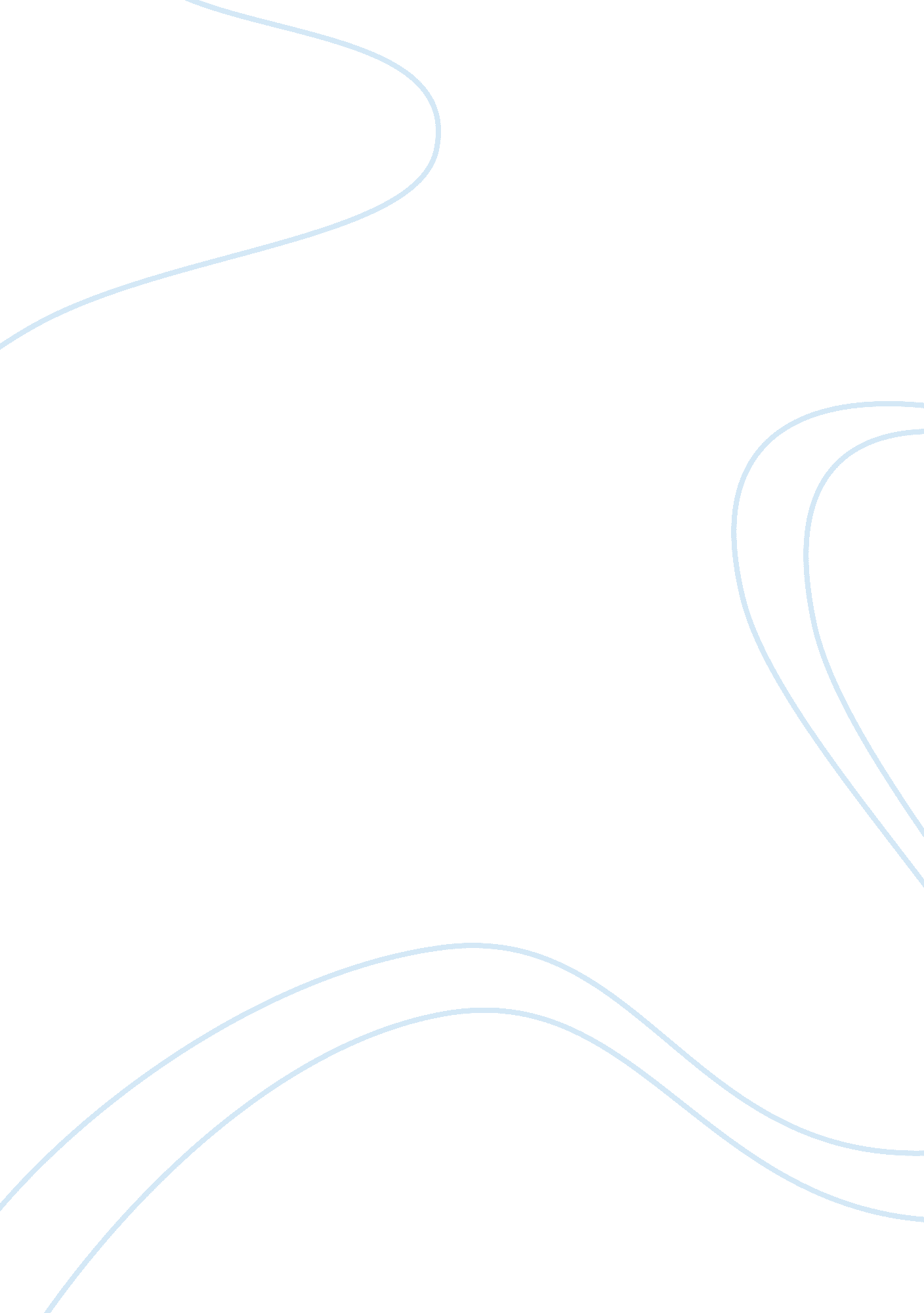 Effects of poverty on a nationSociology, Poverty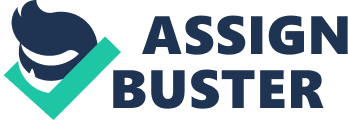 Effects of poverty on a nation Poverty which can lead to complex effects on many fronts is becoming a focal point of social issues. Even though the global economy is developing faster and better, poverty is still a significant issue concerned by many people because it’s still an unsolved worldwide problem that can result in a series of effects on social, political, and cultural fronts. Basically, poverty is a stumbling block to a country’s economic growth. It can result in high unemployment rate, which, in turn, can have a negative influence on the macro-economy. Another point is that poverty means that a country is lack of capital which can be used to invest in infrastructures, education and other basic needs of people. This can lead to low life standard of the people and people will lose confidence of the government. A vicious circle happens, which is harmful for both the people and the country. Second, poverty can hinder the development of education because the government only focuses on how to deal with poverty itself and as I mentioned above, the country has no capital to develop the education which needs much money. As we all know, education is very essential to a country’s future and talents are becoming the core competence nowadays. If a country is weak in education, it will have a bleak prospect. Third, social unrest may happen if a country is under the poverty. People want to make a living but they have no chance to work to earn money, so they may use some extreme means like stealing to get money. High criminal rate, high unemployment rate, and little confidence in the government may make people upset and lack security, so social unrest happens. In my opinion, we need to fight against poverty which can cause many complex, negative and further effects on the country’s economic growth, education, and social security. I think everyone should make a contribution to the solution of poverty and be responsible for promoting the development of the society. 